Санкт-Петербургское государственное бюджетное образовательное учреждение среднего профессионального образования «ПЕТРОВСКИЙ КОЛЛЕДЖ»ТЕСТ по Информатике и ИКТВАРИАНТ 1Вопрос 1Три компонента, составляющие понятие «Информационные технологии», это:А) сбор, обработка и передача данных;В) обработка, изготовление и использование данных;С) сбор, обработка и использование данныхВопрос 2На проведение классификации информационных технологий влияет:Вопрос 3Множество компьютеров, связанных каналами передачи информации и находящихся в пределах одного помещения, здания, называется:А) глобальной компьютерной сетью;В) информационной системой с гиперсвязями;С) локальной компьютерной сетью;D) региональной компьютерной сетью.Вопрос 4В сети Internet приняты следующие системы адресации:А)        система русских именсистема доменных имен     IP-адресация     UP-адресациясистема греческих именВопрос 5Текстовый редактор представляет собой программный продукт, входящий в состав:А) системного программного обеспечения;В) систем программирования;С) прикладного программного обеспечения;D)  уникального программного обеспечения.Вопрос 6Редактирование текста представляет собой:А) процесс внесения изменений в текст;В) процедуру сохранения текста на диске;С) процедуру считывания текста из внешней памяти;D) процедуру  уничтожения ненужных текстовых файлов.Вопрос 7Электронная таблица-это:А) прикладная программа, предназначенная для обработки данных, структурированных в виде таблицы;В) прикладная программа для обработки кодовых таблиц;С) устройство персонального компьютера, управляющее его ресурсами в процессе обработки данных в табличной форме;D)  системная программа, управляющая ресурсами персонального компьютера при обработке таблиц.Вопрос 8При перемещении или копировании в электронной таблице абсолютные ссылки:А) не изменяются;В) преобразуются вне зависимости от нового положения формулы;С) преобразуются в зависимости от нового положения формулы;D)  преобразуются в зависимости от длины формулы.Вопрос 9В ячейке электронной таблице Н5 записана формула = $B$*V5. Какая формула будет получена из нее при копировании в ячейку Н7:А) =$B$7*V7;В) =$B$5*V5;С) =$B$ 5*V7;D) =B$7*V7.Вопрос 10К числу основных функций текстового редактора относятся:А) копирование, перемещение, уничтожение и сортировка текстовых файлов;В) управление ресурсами ПК при создании текста;С) создание, редактирование, сохранение, печать текстов;D)  автоматическая обработка информации, представленной в текстовых файлах.Вопрос 11 Установите соответствиеВАРИАНТ 2Вопрос 1Методы работы информационных технологий:А) получение, обработка и сохранение информации;В) извлечение, обработка, передача информации;С) обработка информации и ее применение.Вопрос 2Этапы развития средств информационных технологийВопрос 3Какой из перечисленных способов подключения к Интернет обеспечивает наибольшие возможности для доступа к информационным ресурсам:А) постоянное соединение по оптоволоконному каналу;В) удаленный доступ по телефонным каналам;С) постоянное соединение по телефонному каналу;D)  временный доступ по телефонным каналам.Вопрос 4Почтовый ящик абонента электронной почты представляет собой:А) обычный почтовый ящик;В) некоторую область оперативной памяти файл- сервера;С) часть памяти на жестком диске почтового сервера, отведенного для пользователя;D)  часть памяти на жестком диске рабочей станции.Вопрос 5Процедура форматирования текста предусматривает:А) отмену предыдущей операции и вставку объектов;В) удаление и перемещение объектов текста;С) выравнивание текста и работу со шрифтами;D)  проверку правописания и исправление ошибок.Вопрос 6Среди режимов текстового редактора укажите тот, в котором текст записывается на диск:А) режим ввода- редактирования;В) режим работы с файлами;С) режим поиска по контексту и замены;D) режим орфографического контроля.Вопрос 7Вычислительные формулы в ячейках электронной таблицы записываются:А) с использованием математической записи;В) специальным образом с использованием встроенных функций и по правилам, принятым для записи выражений в языках программирования;С) по правилам принятым для электронных таблиц;D) по правилам принятым для базы данных.Вопрос 8Ссылки на ячейки в табличном процессоре MS Excel могут быть:А)    относительными     процентнымиабсолютными     смешанными    индивидуальнымиВопрос 9В ячейке электронной таблице Н5 записана формула =В5*V5. Какая формула будет получена из нее при копировании в ячейку Н7:А)=$B5*V5B) =B5*V5C) =$B5*$V5D) =B7*V7Вопрос 10: Класс программ, не относящихся к антивирусным:А) программы-фагиВ) программы сканирования     С) программы-ревизорыD) программы-детекторыВопрос 11:  Установите соответствиеВариант 3Вопрос 1:Инструментарий информационной технологии включает: А) компьютерB) компьютерный столC) несколько взаимосвязанных программных продуктов    D) книгиВопрос 2:Дайте определение информационной технологии и привести примеры.Вопрос 3:Глобальная компьютерная сеть это:А) информационная система с гиперсвязями;В) множество компьютеров, связанных каналами передачи информации, находящихся в пределах одного помещения;С) совокупность хост-компьютеров и файл-серверов;D) совокупность локальных сетей и компьютеров, расположенных на больших расстояниях и соединенных с помощью каналов связи в единую системуВопрос 4:Создание таблиц в текстовом процессоре MS Word возможно в режиме:А) обычном     В) разметки     С) структурыD)  Web-документа     E)  схемы документаВопрос 5:Набор параметров форматирования, который применяется к тексту, таблицам и спискам, чтобы быстро изменить их внешний вид, одним действием применив сразу всю группу атрибутов форматирования – это:       А) стиль             В) формат       С) шаблон       D)  сервисВопрос 6Среди приведенных формул отыщите формулу для электронной таблицы:а)	A3B8+12;б)	A1=A3*B8+12;в)	A3*B8+12;г)	=A3*B8+12.Вопрос 7:Конфигурация (топология) локальной компьютерной сети, в которой все рабочие станции соединены с файл- сервером, называется:А) кольцевой;В) радиальной;С) древовидной;D) радиально- кольцевой. Вопрос 8:При перемещении или копировании в электронных таблицах относительные ссылки:А) не изменяются;В) преобразуются в зависимости от нового положения формулы;С) преобразуются вне зависимости от нового положения формулы;D)  преобразуются в зависимости от длины формулы.Вопрос 9:Диапазон ячеек в Excel этоА) Совокупность клеток, образующих в таблице область прямоугольной формы;В) Все ячейки одно строки;С) Все ячейки одного столбцаD) Множество допустимых значенийВопрос 10:Команды меню Формат в текстовом процессоре MS Word позволяют осуществить действия:А)  сохранение документаВ) вставку таблицыС) вставку рисункаD)   выбор параметров абзаца и шрифта   Вопрос 11: Установите соответствиеТип файла	Расширение1) графический2) текстовый3) электронная таблица	А) .txtВ) .gifС) .docD) .bmpE) .xlsF). jpgВиды поисковых системПримеры поисковых систем1) поисковые каталоги2) поисковые индексы3) рейтинговые поисковые системыа) www.google.ruб) www.weblist.ruв) www.yandex.ruг) www.yahoo.comд) www.rambler.ruе) www.altavista.comж) www.aport.ruз) www.list.ruи) www.lycos.comНазвание командыКнопка Word1) Сохранить2) Копировать 3) Нумерованный список4) Выравнивание по центруA)  B) C) 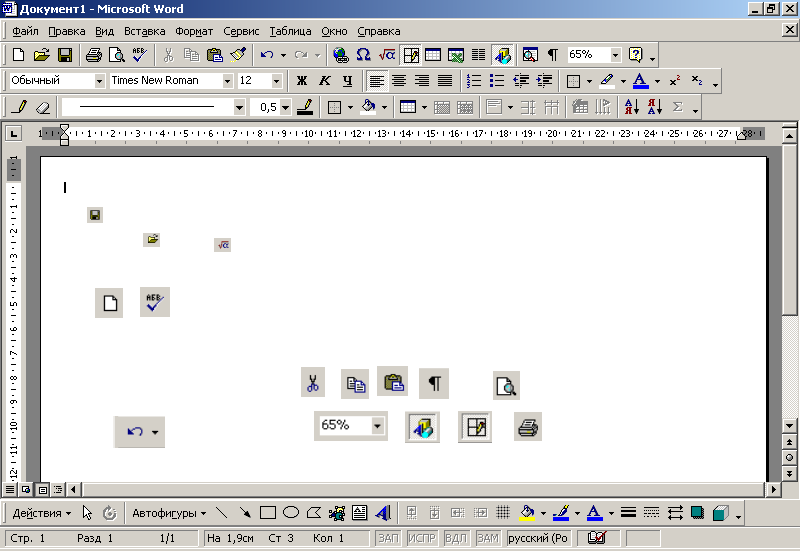 D) E)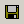 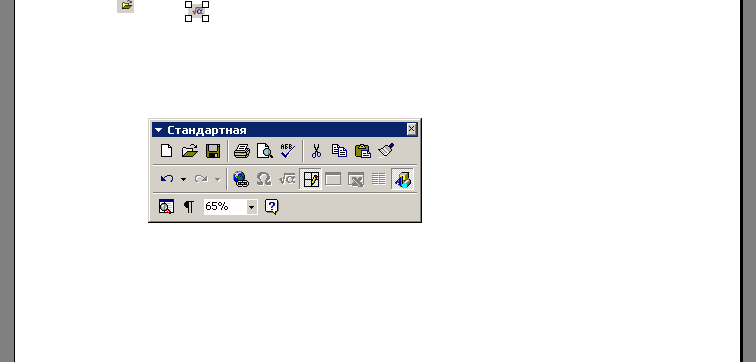 F)G)  